How to present your data as a chart.Open an Excel spreadsheet.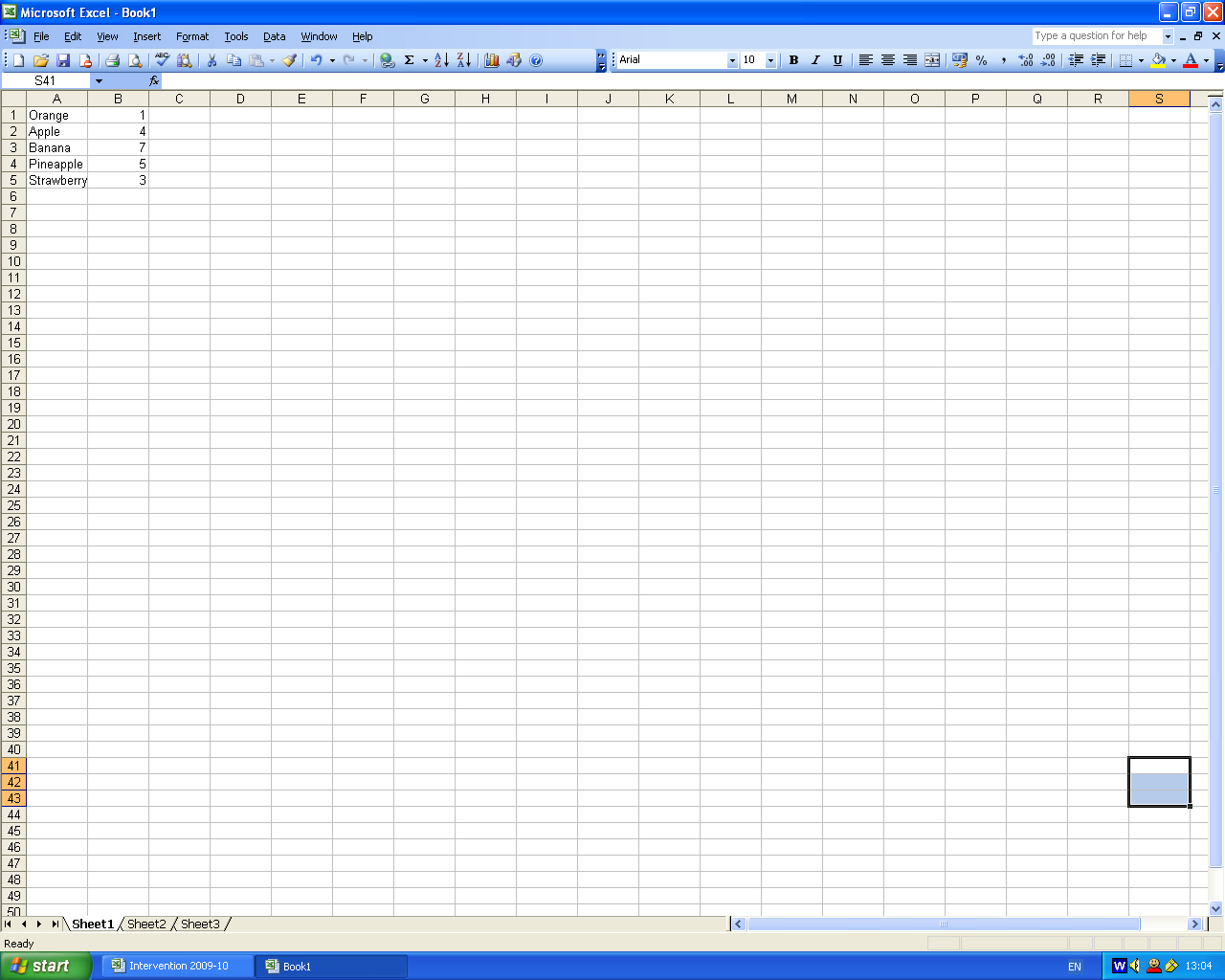 Type in multiple choice answers into column A, and data into column B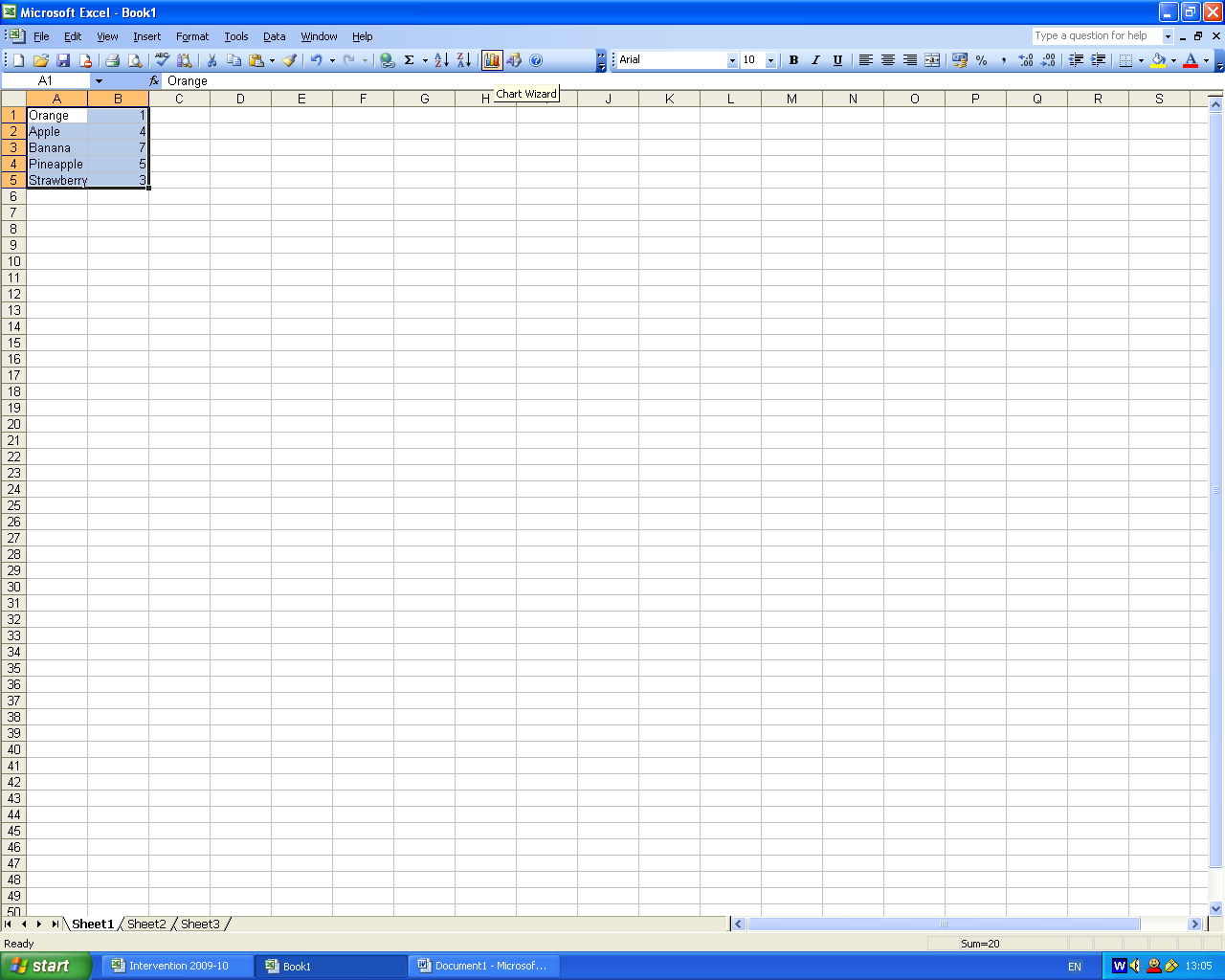 Highlight only column A and B (if you highlight more than these two columns the Chart Wizard will not work.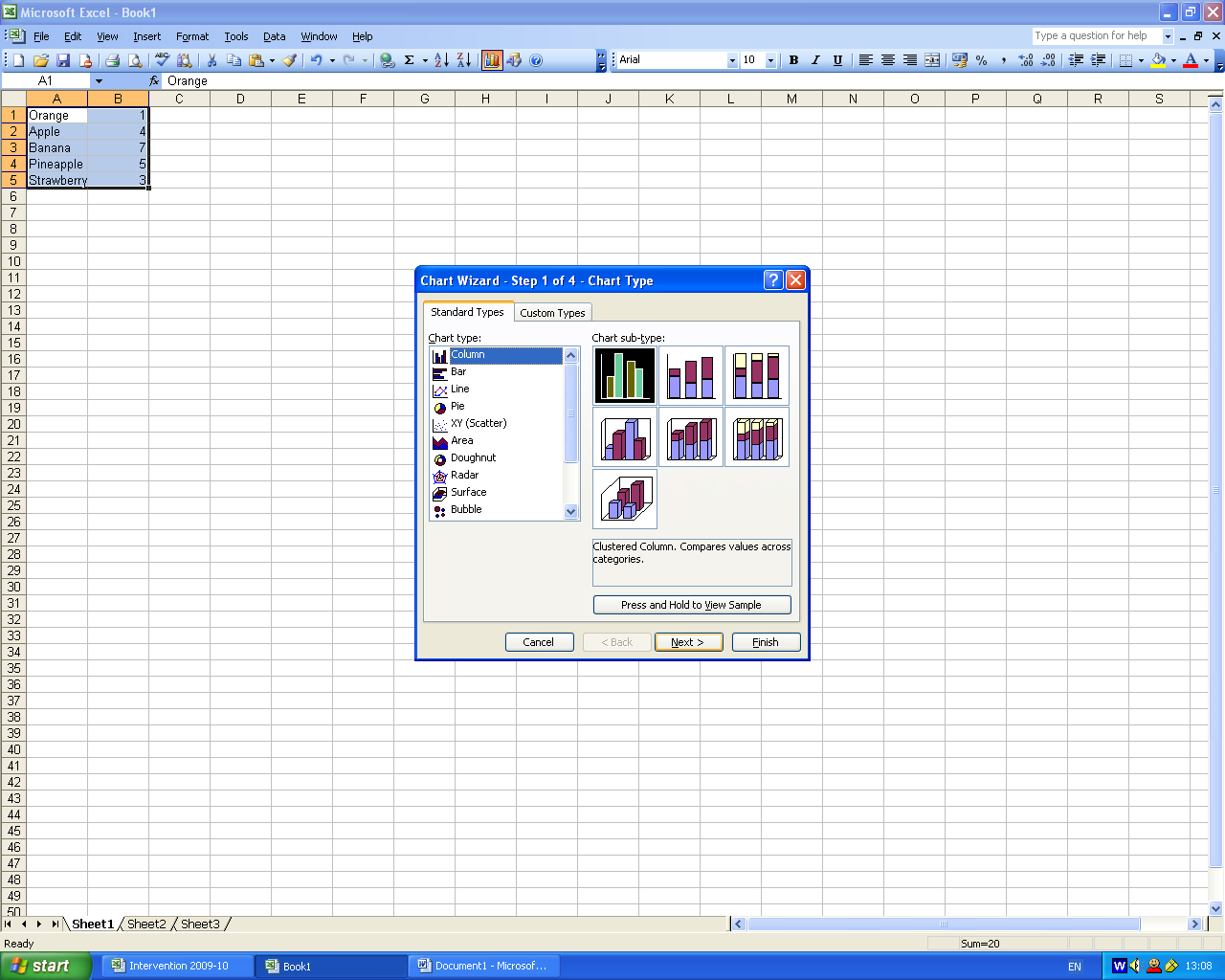 Click on Chart Wizard button.Chart Wizard Step 1 of 4. Select the chart you wish to use.  Click Next.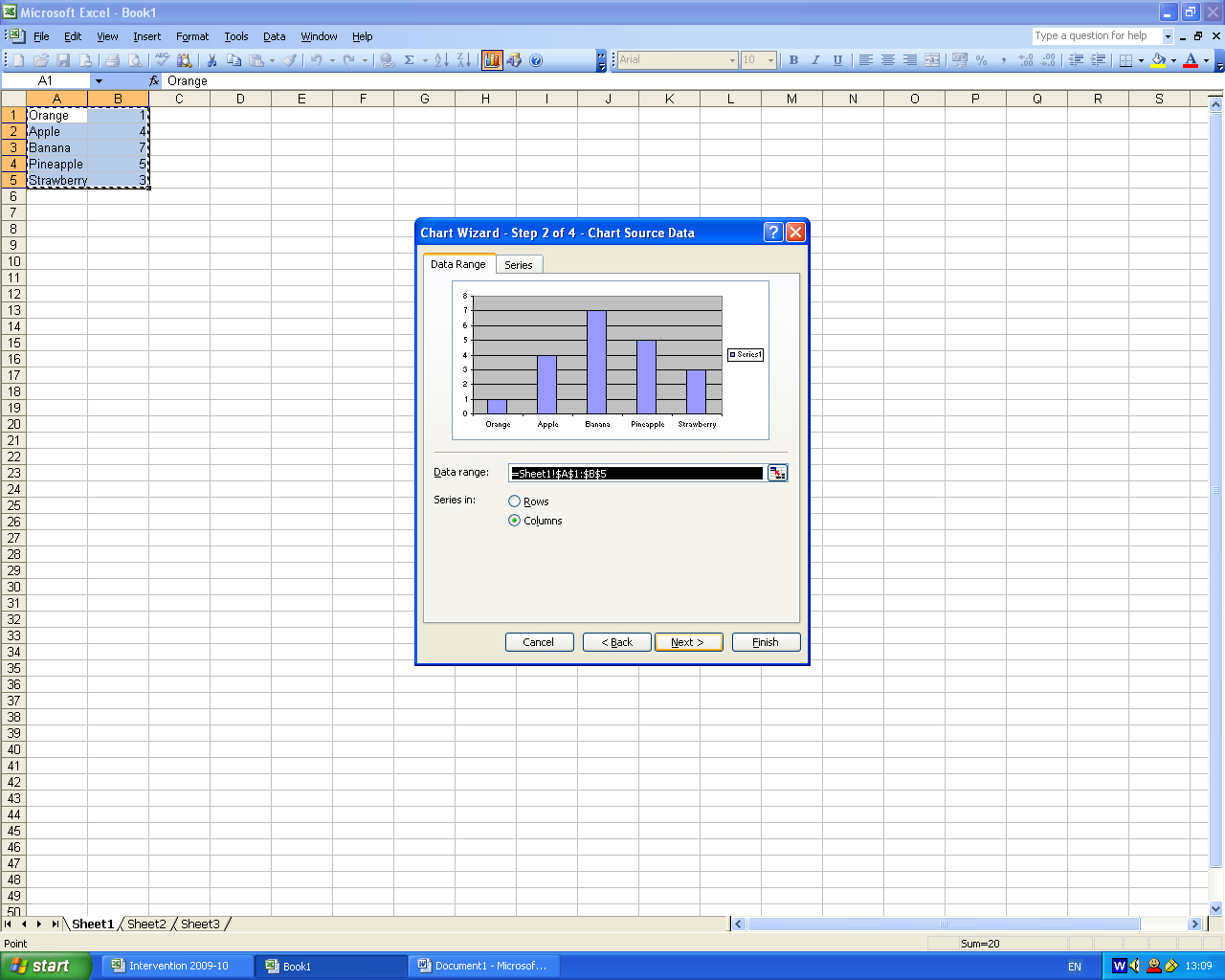  Chart Wizard Step 2 of 4. Do not do anything here, just proceed to step 3 by clicking Next.Chart Wizard Step 3 of 4. Type in your title.  Click Next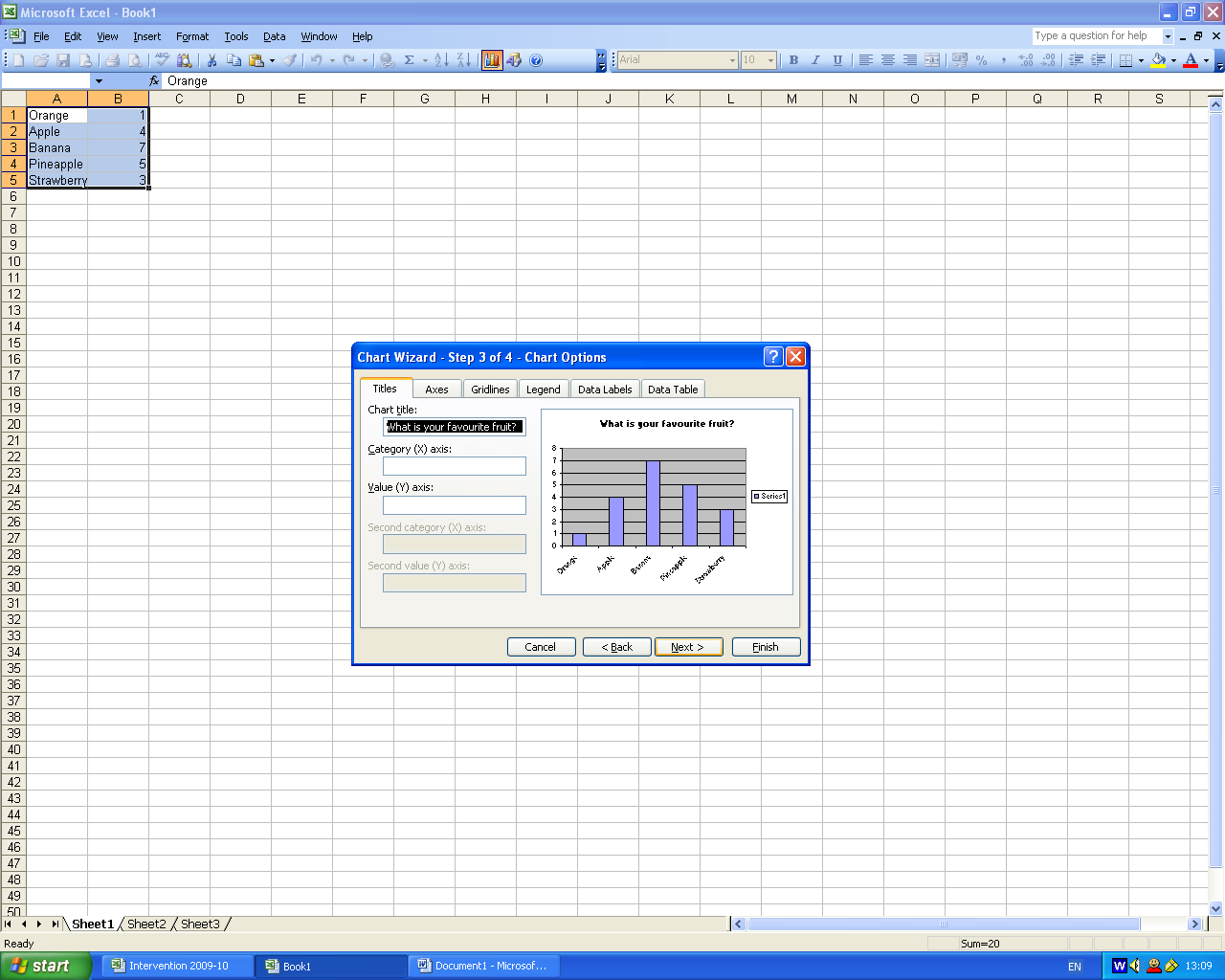 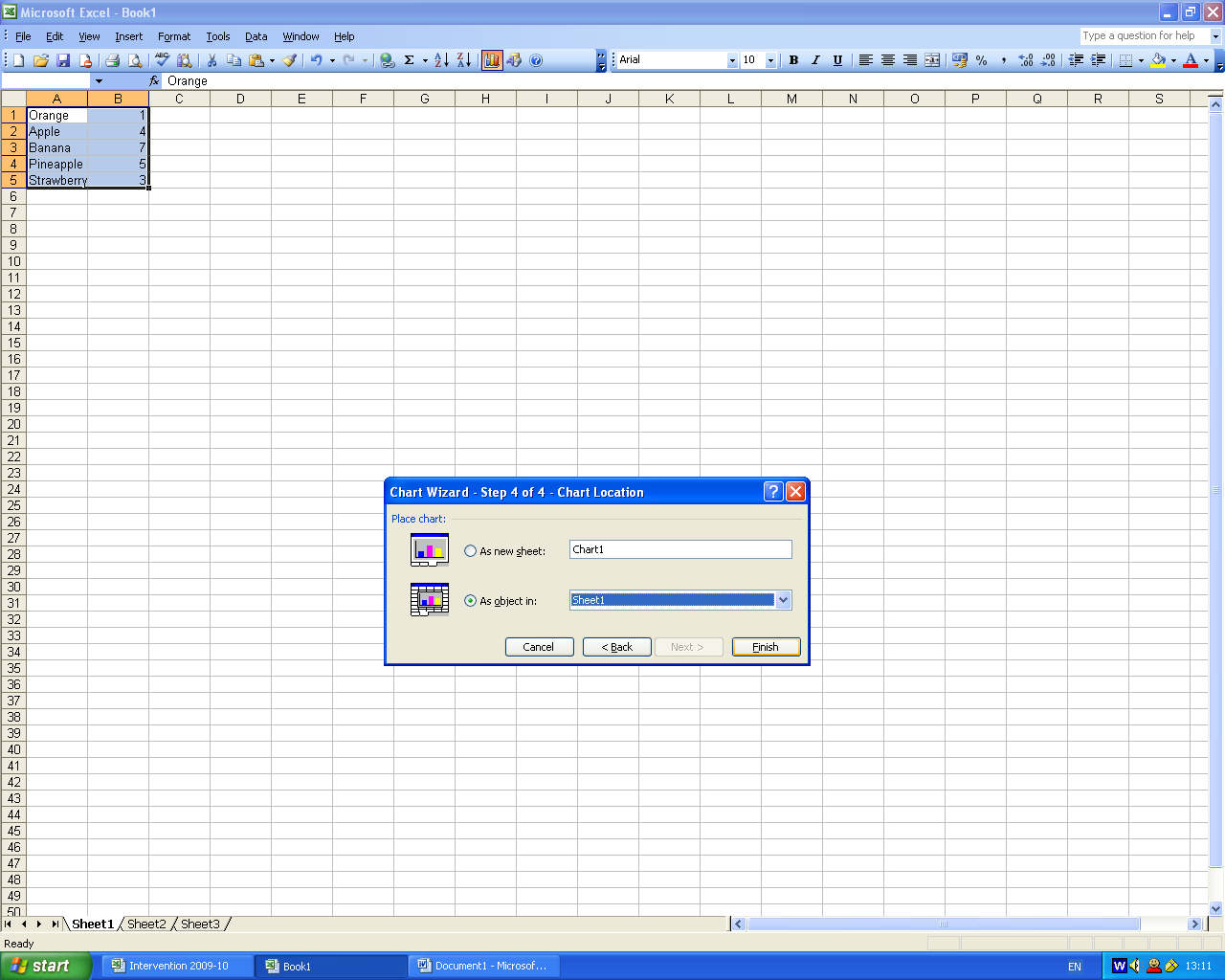 Chart Wizard Step 4 of 4.          Do not do anything here; just proceed to finish by clicking Finish.  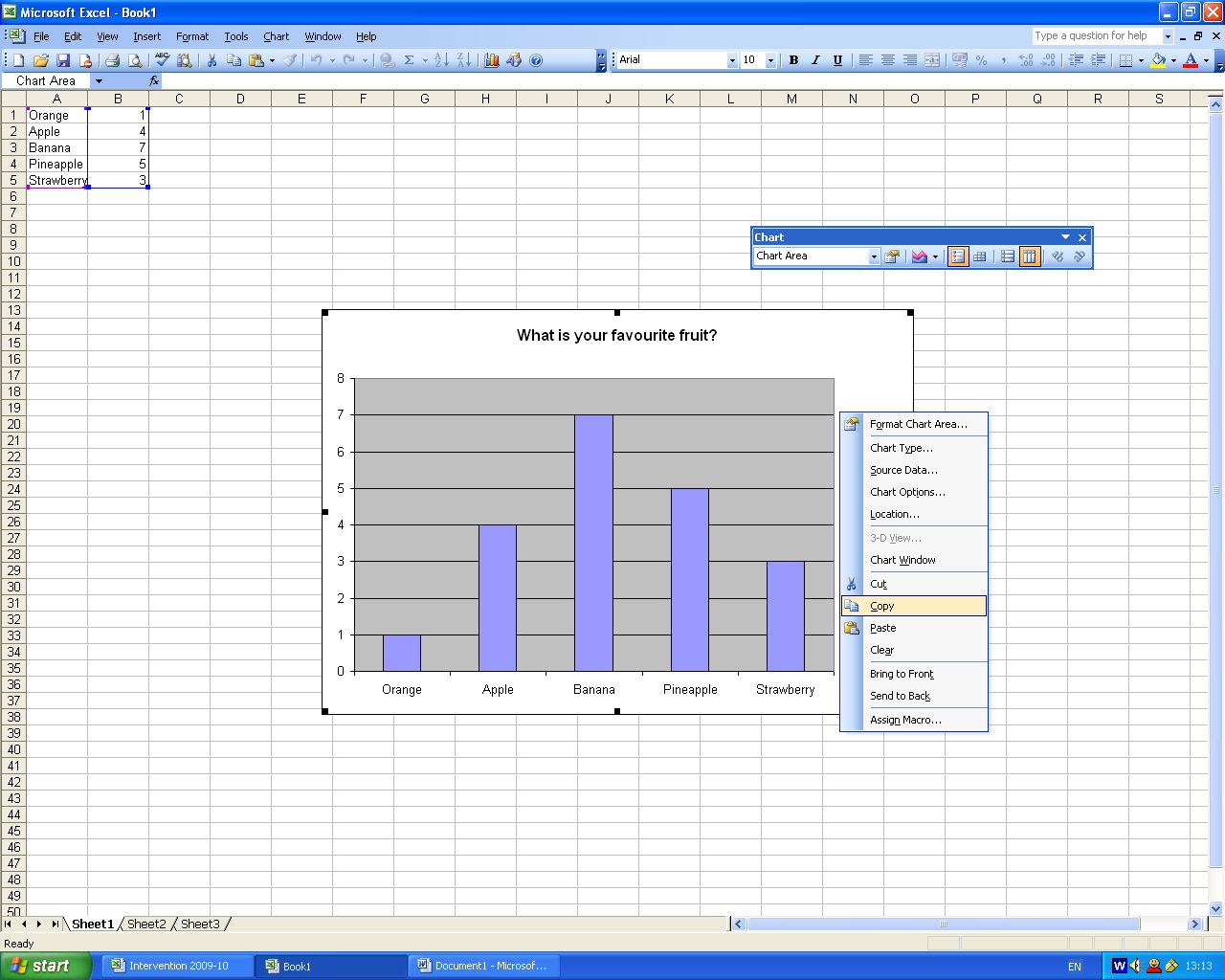 Hey presto!! Your chart will now appear   Right click so you get some options and then please copy and paste into a word document and layout 6 to an A4 page.Please SAVE your word document 